  KENDRIYA VIDYALAYA SANGATHAN    AHMEDABAD REGION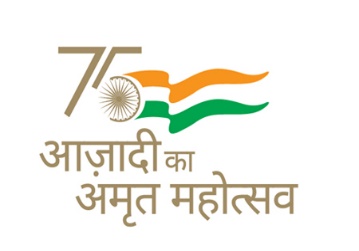 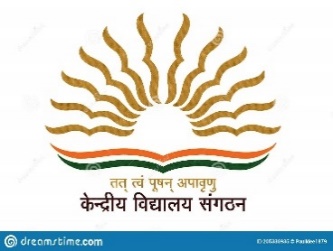                                GRADED WORKSHEETCLASS : 4			                   SUBJECT:  EVS 		                      LEVEL : 3Concept : 	           			                                                            Max. Marks : 10Name of the KV : _________________________________________________________Name of the Student : ___________________ Roll No. ______  Section: _____Date : _______________  Marks Obtained: _________ Sign of Teacher____________1. Observe the given picture and answer that what resembles with her mother.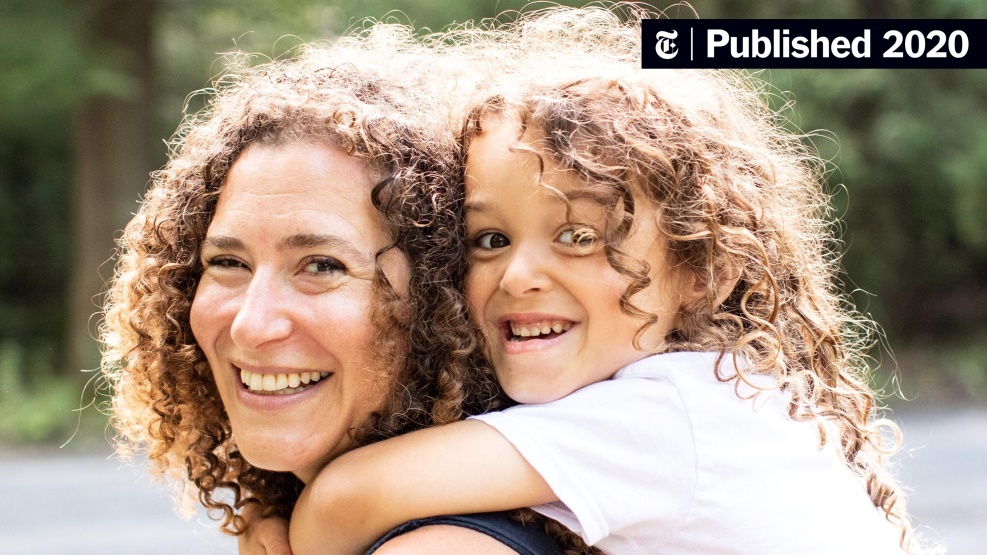 __________________________________________________2. Fill in the table on celebration of important days/festivals by ticking the Correct boxes (only one box in each row is to be ticked). 3. What are the reasons to changes in family? Describe any two.______________________________________________________________________________________________________________________________________________________4. We all learn from our elders. What do you learn from your  parents/ grandparents.  	A.____________________________________________________________________________________________B.							______________________________________________________________________________________________________________C.							______________________________________________________________________________________________________________D.							______________________________________________________________________________________________________________5. Make a list of festivals that you celebrate :		In School							At home________________					________________________________					________________________________					________________________________					________________6. According to marriage law what is the marriage age for :	For girls - ............................				For boys - .............................  KENDRIYA VIDYALAYA SANGATHAN    AHMEDABAD REGION                               GRADED WORKSHEETCLASS : 4			                   SUBJECT:  EVS 		                      LEVEL : 4Concept : 	          	                                                            Max. Marks : 10Name of the KV : _________________________________________________________Name of the Student : ___________________ Roll No. ______  Section: _____Date : _______________  Marks Obtained: _________ Sign of Teacher____________1. What is the minimum age of girls for marriage?_______________________________________________________________ 2. What is the minimum age of boys for marriage?_______________________________________________________________3. Are there any such children in your neighbourhood who had to drop out of school? Do they want to go back to school? How do you help them?____________________________________________________________________________________________________________________________________________________________________4. If your father got promotion and get posting in another city, what is the feeling of the following persons?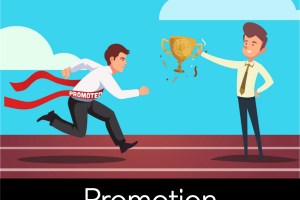 a) You-____________________________b) Mother -_________________________c) Father-__________________________d) Grand-father- _____________________e) Grand-mother-_____________________5. If a baby born in the family, what is the feeling of the following persons?  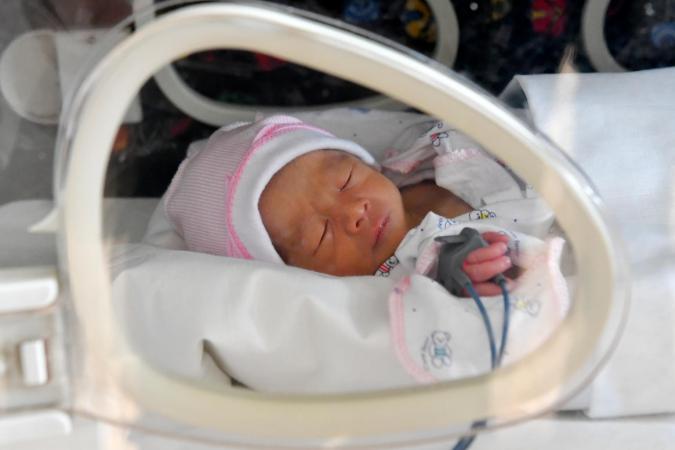 a) You -  _____________________b) Father -  ____________________c) Mother -  ____________________Name of the days/ festivalsNormally celebrated with family members and friendsNormally celebrated with teachers and classmatesMay be celebrated at both placesRepublic dayHoliDiwaliIndependence dayChristmasJanmastami